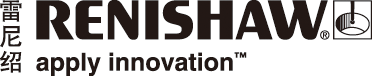 雷尼绍助力英力士英国帆船队出征美洲杯帆船赛工程技术领域的跨国公司雷尼绍正在与Ben Ainslie爵士和英力士英国帆船队 (INEOS TEAM UK) 合作，助其出征美洲杯帆船赛，力争将冠军奖杯捧回其发源地英国。作为该帆船队的官方精密测量和增材制造 (AM) 合作伙伴，雷尼绍将以其工程专业技术改进并实时追踪加工过程，支持帆船队在2021年第36届美洲杯帆船赛上夺冠。雷尼绍是一家全球领先的工程技术公司，在精密测量和位置编码领域拥有核心专业技术。它更是英国唯一一家金属增材制造系统生产厂商，工厂设在南威尔士Miskin。美洲杯帆船赛是世界上历史最悠久的国际体育赛事。但遗憾的是，英国未曾在这个赛事获奖。第一届美洲杯帆船赛于1851年举办，当年的冠军得主是美国队。此后，这项赛事成为一项挑战赛，对全球所有帆船俱乐部开放。英力士英国帆船队的目标是挑战2021年的美洲杯帆船赛。他们获得了石油化工和制造大亨INEOS公司史无前例的巨额投资。英国帆船传奇Ben Ainslie爵士是船队的队长，届时他将作为船长出战。该船队计划采用英国的顶级技术打造一艘75英尺的叶形单体帆船AC75。为此，雷尼绍将以其在金属增材制造、位置编码器、制程控制和拉曼光谱领域的产品和专业技术帮助船队打造这艘技术先进的赛船。雷尼绍提供的支持包括：3D打印金属零件（例如，结构部件）的设计优化和制造；通过数字位置反馈帮助改进帆船性能，包括监控控制翼面；以及材料分析。“继2017年支持Ben爵士的船队出征在百慕大举办的美洲杯帆船赛之后，现在，雷尼绍以专业技术助力英国队再踏征程，对此我们深感荣幸，”雷尼绍市场传媒总监Chris Pockett表示。“我们过去的努力得到了认可，这对于我们来说意义重大。我们将成为英力士英国帆船队的重要合作伙伴，为他们提供一系列创新解决方案，并成为他们的工程团队中不可或缺的一员。”Pockett先生补充说：“领先的制造技术是实现帆船性能的关键。从在比赛过程中提供实时位置反馈，到采用金属增材制造技术打造轻量化、高度复杂的零部件，我们十分荣幸能够帮助改进帆船性能。”英力士英国帆船队的队长兼船长Ben Ainslie爵士说：“我们非常开心能够与雷尼绍合作。他们一直是我们信赖的合作伙伴，我们非常期待在雷尼绍的鼎力支持下将2021年的冠军奖杯捧回英国。”船队的技术协调员Mark Chisnell补充说：“我们选择同雷尼绍合作是因为他们拥有世界一流的专业技术和丰富的工程、科学和设计知识。他们是一家实力雄厚的公司，拥有先进的设施和出色的员工。”如需详细了解雷尼绍的各项技术，请访问www.renishaw.com.cn/products；如需详细了解英力士英国帆船队及其第36届美洲杯帆船赛征程，请访问www.ineosteamuk.com。详情请访问www.renishaw.com.cn-完-关于雷尼绍雷尼绍是世界领先的工程科技公司之一，在精密测量和医疗保健领域拥有专业技术。公司向众多行业和领域提供产品和服务 — 从飞机引擎、风力涡轮发电机制造，到口腔和脑外科医疗设备等。此外，它
还在全球增材制造（也称3D打印）领域居领导地位，是英国唯一一家设计和制造工业用增材制造设备
（通过金属粉末“打印”零件）的公司。雷尼绍集团目前在36个国家/地区设有80个分支机构，员工5,000人，其中3,000余名员工在英国本土工作。公司的大部分研发和制造均在英国本土进行，在截至2019年6月的2019财年，雷尼绍实现了5.74亿英镑的销售额，其中94%来自出口业务。公司最大的市场为美国、中国、日本和德国。了解详细产品信息，请访问雷尼绍网站：www.renishaw.com.cn关注雷尼绍官方微信（雷尼绍中国），随时掌握相关前沿资讯：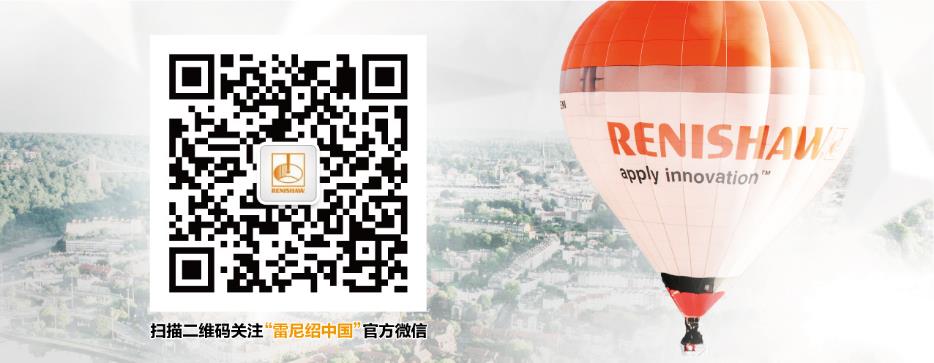 